様式第９号第○○回　国民　・　東北総合　スポーツ大会派遣費変更申請書１　変更内容（対象・金額等）２ 変更理由【添付書類】変更の根拠となる資料（居住地最寄り駅～競技会場最寄り駅） 年　　　月　　　日　競技団体名　　　　　　　　　　　　　　　　　　　　　　記入者名　　　　　　　　　　　　　　　 　  　   　　様式第９号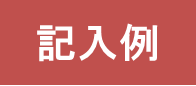 第５１回　国民　・　東北総合　スポーツ大会派遣費変更申請書１　変更内容（対象・金額等）少年男子における交通手段の変更　　　　　　　　　　　　　　　　　　　　　　　　　　　　　　　　　　　　　　　　　　　　　　【変更前】少年男子　一般交通機関　１０名　１５８,９００円　　　　　　　　　　　　　　　　　　　　　　　　　　　　　　　　　　【変更後】少年男子　自家用自動車　１０名　１１３,５００円　　　　　　　　　　　　　　　　　　　　　　　　　　　　　　　　　　　　　　　　　　　　　　　　　　　　　　　　　　　　　　　　　　　２ 変更理由３名選手変更に伴い、○○高の生徒のみとなったため、自家用車で移動に変更　　　　　　　　　　　　　　　　　　　　　　　　　　　　　　　　　　　　　　　　　　　　　　　　　　　　　　　　　　　　　　　　　　　　　【添付書類】変更の根拠となる資料（居住地最寄り駅～競技会場最寄り駅）令和６年　　月　　　日　競技団体名　　　　○○競技連盟　　　　　　　記入者名　　　　　　△△　○○   　 　  　　